Do základní školy U Parkánu hledáme uklízečku na plný i poloviční úvazek. Nástup ihned.Požadujeme: kladný vztah k dětem a chuť pracovat.Nabízíme: platové zařazení dle platných předpisů, 25 dní dovolené, stravování ve školní jídelně, možnost čerpání příspěvků z FKSP.Bližší informace na recepci školy nebo přímo u pana školníka. Kontaktní osoba:                                                                                                                                                 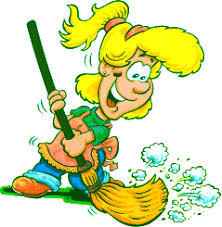 Petr Kodytek – školník tel. 601 214 830skolník@skoladablice.cz